PÓŁKOLONIA GMINNA  – 28.06. – 2.07. 2021 R. 		 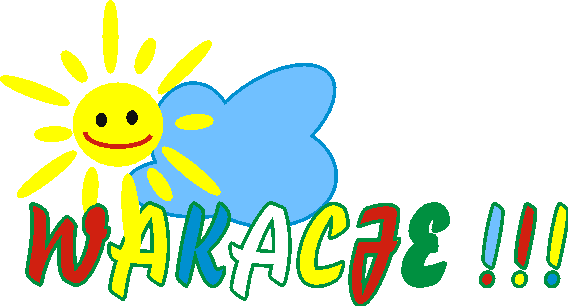 *- uczestnicy zostaną podzieleni na grupyINFORMACJE DODATKOWEZapisy chętnych do 7 czerwca br. Cena za 1 osobę 200,00 zł., płatne gotówką w macierzystej szkole przy zapisie. Dodatkowo półkolonia dofinansowana będzie przez Urząd Gminy w Świlczy.Rozpoczęcie półkolonii w placówkach macierzystych o godz. 8.00. Następnie zorganizowany zostanie  transport do miejsca docelowego (zorganizowanego wypoczynku dla uczniów wszystkich szkół z gminy). Zakończenie, powrót z zajęć ok. 15.00.Ilość miejsc ograniczona, decyduje kolejność zapisów i opłata za pobyt na półkolonii.Organizatorzy  zastrzegają  sobie  zmiany w ofercie lub odwołanie półkolonii w przypadku zbyt małej liczby chętnych lub zmiany sytuacji epidemicznej.Warunkiem skorzystania z oferty jest wypełnienie kart uczestnika i opłata za pobyt na półkolonii.ZAPRASZAMY DO WSPÓLNEGO WAKACYJNEGO WYPOCZYNKU !!!DzieńPoniedziałekWtorekŚrodaCzwartekPiątek2021-06-282021-06-292021-06-302021-07-012021-07-02AtrakcjeWyjazd do Osady Słowiańskiej                 w Strzegocicach k. DębicyKino Helios film pt. „Luka”Pobyt w parku linowymRzeszówZagroda Garncarska                    w Medyni Głogowskiej. Warsztaty garncarskie Malowanie glinianych kogucików – pierwsza grupa*Wyjazd - Koło Łowieckie „Jedność” w Bratkowicachzawody sportowo- rekreacyjne, stadion lub park BratkowiceAtrakcjeZajęcia: łucznictwo zielarstwo, kuchnia słowiańska, pokazy walk wojów itp.Zwiedzanie Rzeszowa wraz z przewodnikiemSpacer po parku papieskim. Muzeum DobranocekZwiedzanie zamku                      w Łańcucie – druga grupa*Paintball-
strzelanie do celuWyżywienieŚniadanie zapewnia organizatorŚniadanie zapewnia organizatorŚniadanie zapewnia organizatorŚniadanie zapewnia organizatorŚniadanie zapewnia organizatorWyżywienieW Strzegocicach kiełbasa z rusztu lub pierogiPosiłek w restauracji szybkiej obsługi lub obiad 2- daniowyOgnisko - grill kiełbasa itp., suchy prowiant- bułkaPosiłek w restauracji szybkiej obsługi lub obiad 2- daniowyOgnisko - grill kiełbasa lub szaszłyki itp.WyżywienieNapoje we własnym zakresieNapoje we własnym zakresieNapoje we własnym zakresieNapoje we własnym zakresieNapoje we własnym zakresie